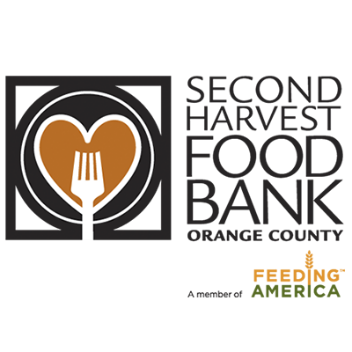 Thank You Email/LetterDear [Name, Colleagues, Neighbors],Congratulations! I am happy to share that the [Organization Name]’s food drive has been completed. With your partnership, we raise [Total Raised $ Amount] in support of Second Harvest Food Bank’s mission to end hunger in Orange County!More than 301,000 (9.6%) people in OC are at risk of hunger each month and are unsure of where their next meal will come from. With your support, our neighbors  high quality, nutritious food when they need it most.To learn more about Second Harvest’s mission and to stay engaged with our work, visitwww.FeedOC.orgo see how your efforts are  community, come take a tour or volunteer with us!, [Your Name]